PREM RAI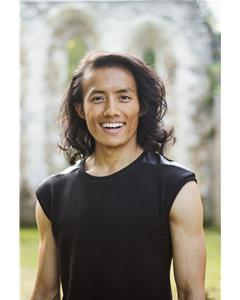 Location:	LondonHeight:	5'8" (172cm)Playing Age:	21 - 25 yearsAppearance:	Asian, East AsianEye Colour:	BlackHair Colour:	BlackVoice Character:	FriendlyVoice Quality:	GentleCredits:2016, Feature Film, Ace, DANCE ANGELS, Gulf Atlantic Pictures Ltd, James Black2016, Feature Film, Supporting Artist, DOCTOR STRANGE, Marvel Studio, Scott Derrickson2015, Feature Film, Dancer, AE DIL HAI MUSHKIL, Dharma Productions, Karan Johar2015, Feature Film, Dancer, LOVE SHUDA, Galani, Vaibhav Misra2015, Feature Film, Dancer, NANNAKU PREMATHO, Sri Venkateswara Cine Chitra, Sukumar Bandreddi2014, Film, Dancer, SHAANDAAR, Dharma Productions, Vikas Bahl2017, Still Photography, Business man, REVLAR, REVLAR2017, Television, Ninja, A LEAGUE OF THEIR OWN, Sky TV2017, Television, Dancer, GENERATION GAMES, BBC2016, Educational, Hanuman, HANUMAN THE HERO, Aakash Odedra Company, Aakash Odedra2016, Event, Lakshman, CIRCLE OF LIGHT, Phizzical Productions Ltd, Samir Bhamra2016, Musical, Balraj/Ensemble, BRING ON THE BOLLYWOOD, Phizzical Productions Ltd, Samir Bhamra2016, Stage, Dancer, YA DEVI NIRMAYA, Devika Dance Theatre, Devika Rao2016, Television, Dancer/Actor, HARRY HILL'S TEA TIME, Sky2015, Arena, Dancer, BOLLYWOOD SHOWDOWN, Flex Fx Productions, Naz Choudhury2015, Commercial, Dancer, DER JOGHURT MIT DER ECKE MUMBAI, Muller, Paul Gerwien2015, Commercial, Extra, GUITAR HERO LIVE (STAGE FRIGHT), Guitar Hero2015, Corporate, Dancer, FIBEP WORLD MEDIA INTELLIGENCE CONGRESS, Bolly Flex, Naz Choudhury2015, Event, Dancer, BRADFORD FESTIVAL, Devika Dance Theatre2015, Stage, Dancer, YA DEVI, Devika Dance Theatre, Devika Rao2015, Television, Dancer, WEMBLEY STADIUM UK WELCOMES MODI2014, Commercial, Body double, "SUPPORTERS" SHINJI KAGAWA, Kirin Holdings, Mr. Tsugihisa Tanaka2014, Dance, Multiple characters, THE NAUTCH GIRL, Phizzical Productions, Chirag Lukha2014, Event, Rama, SPELLBOUND, Walk The Plank, Nick Clarke2013, Dance, Multiple, YAA DEVI, Devika Rao Dance Theatre, Devika Rao2013, Musical, Who, SEUSSICAL THE MUSICAL, SLP, Ian Good2013, Television, Multiple, BOLLYWOOD CARMEN, BBC Three, Indra Bhose2012, Event, Dancer, MANDALA (CULTURAL OLYMPIAD), Sampad South Asian Arts, Piali Ray2012, Musical, Manfred, SWEET CHARITY, SLP, Peter Lawton2012, Pantomime, Ensemble, JACK AND THE BEANSTALK, PHA, Matthew Ashforde2012, Television, Dancer, LONDON OLYMPICS CLOSING CEREMONY, Kim Gavin2011, Pantomime, Ensemble, ALADDIN AND HIS WONDERFUL LAMP, The People’s Theatre Company, Ed Stirland-JonesSkills:Accents & Dialects:(* = native)	American-Standard, Asian, RPLanguages:(* = Native/Fluent)	English*, Hindi, Nepalese*Music & Dance:(* = highly skilled)	Ballet, Ballroom Dancing, Baritone, Bhangra Dance, Bharatnatyam Dance, Bollywood Dance*, Break Dancing, Choreography, Contemporary Dance, Contemporary Singing, Falsetto, Folk Dancing, Hip Hop Dance, Indian Dance, Jazz Dancing*, Lyrical Dance*, Pas de Deux, Salsa Dancing, Singing (general), Street JazzPerformance:	Actor-Singer, Musical Theatre, Outdoor Performances, Professional Dancer, Silks, Story TellingSports:(* = highly skilled)	Badminton, Bowling, Cycling, Gymnastics, Pilates, Scuba Diving, Skipping Rope, Swimming, Table Tennis, Tae Kwon DoOther Skills:	Acrobatics, Aerial Work, Computer Literate, Cooking/BakingTraining:SLP College, Professional Musical Theatre, 3 years, 2011 - 2014